VyhodnoceníRočního komunikačního plánu IROP 2019vypracovala: 		 Ing. Martina Juřicová, oddělení podpory OPschválil:			 Ing. Rostislav Mazal, ředitel ŘO IROPvzato na vědomí Monitorovacím výborem IROP dne: OsnovaManažerské shrnutíRoční komunikační plán („RKoP“) IROP 2019 vznikl na základě povinnosti ŘO zajišťovat publicitu IROP v programovém období 2014–2020 a na základě povinnosti vyplývající z kapitoly 5.2 Metodického pokynu pro publicitu a komunikaci ESI fondů v programovém období 2014–2020. Tento dokument navazuje na Společnou komunikační strategii Evropských strukturálních a investičních fondů („SKS ESIF“) 
a zpřesňuje navržené postupy pro komunikaci a publicitu IROP v Komunikačním plánu („KoP“) IROP 2015–2023. Pro zjednodušení a lepší orientaci ve Vyhodnocení RKoP IROP 2019 došlo k  úpravě jeho formy. Vyhodnocení se nyní skládá z manažerského shrnutí a indikátorů, tabulky s vyhodnocením aktivit, obrazové části příkladů zrealizovaných aktivit a speciální přílohy (v případě obsáhlejších komentářů a analýz k vyhodnocení). Tabulka s vyhodnocením aktivit obsahuje vždy popis zrealizované aktivity, předpokládané a skutečné výdaje, plánované a dosažené hodnoty indikátorů a přiřazení aktivit podle komunikačních aktivit a rovin.Hlavní komunikační aktivitou pro rok 2019 byla stanovena mediální kampaň v TV, rádiu, on-line a tisku zaměřená na propagaci dvou témat IROP Zateplování (SC 2.5) 
a Památky (SC 3.1) zrealizovaná v období 25. 2. – 16. 6. 2019. Díky kampani vzrostlo povědomí o IROP z 29,5 % na 41,1 % cílové skupiny, tedy nárůst o 11,6 p. b. Mediatypy oslovily s různou intenzitou jednotlivé sociodemografické skupiny, ale jako celek byla velmi silně oslovena celá široká veřejnost České republiky. Kampaň vnímáme jako velmi úspěšnou. Detailní vyhodnocení kampaně je uvedeno ve zvláštní příloze č. 3.Pravidelnou akcí, která se vždy setká s kladným ohlasem účastníků, je výroční konference, která byla v tomto roce zaměřena na téma Integrovaného záchranného systému (SC 1.3). Konference se uskutečnila 9. 10. 2019 v Jihlavě v EA Business hotelu s následným doprovodným programem v sídle Skladovacího 
a opravárenského zařízení Hasičského záchranného sboru České republiky. Významnou akcí, která nebyla původně plánována, bylo zahájení Roadshow k představení IROP 2021-2027, jejímž cílem bylo představit témata a novinky pro nadcházející programové období v navazujícím programu. Akce se konala 
14. 10. 2019 v prostorách MMR za účasti ministryně pro místní rozvoj. Záznam z akce lze shlédnout na YouTube kanále IROP. Roadshow IROP bude pokračovat v roce 2020 v jednotlivých krajských městech.V souvislosti s aktivitami uvedenými v RKoP IROP 2019 bylo dále realizováno celkem 5 centrálních seminářů pro žadatele k vyhlášeným výzvám s celkovou účastí 320 účastníků. Došlo ke zveřejnění celkem 18 tiskových zpráv, jejichž témata byla zaměřena na dosažení významných milníků, finanční prostředky v jednotlivých specifických cílech nebo ukončení hodnocení projektů. Mediálně významnou akcí byla tisková zpráva a doprovodné podklady k dosažení milníku 100 mld. Kč ve vydaných právních aktech. Na základě této zprávy byla připravena reportáž v České televizi.Rovněž byla zrealizována 2 setkání ministryně s novináři zaměřená na témata Zateplování (SC 2.5) a Zdravotnictví (SC 2.3). V souvislosti s konzultačním servisem bylo zodpovězeno 320 dotazů podaných přes emailovou schránku irop@mmr.cz. V roce 2019 byla vydána 4 čísla Zpravodaje IROP a došlo k ukončení jeho fyzického vydávání, které bude nahrazeno on-line platformou. V průběhu roku 2019 byly pořízeny profesionální fotografie 69 projektů podpořených z IROP, jejichž cílem je atraktivně poukázat na přínosy IROP. Facebook IROP je realizován vlastními silami ve spolupráci s dodavatelem grafických služeb (např. úprava fotografií, koláže). V roce 2020 se počítá s využitím externího dodavatele, který bude profesionálně spravovat FB stránku vč. případné propagace a využití dalších sociálních sítí. Vzhledem k nadcházejícímu programovému období 2021-2027 začali komunikační pracovníci IROP připravovat pro toto období vizuální podobu piktogramů sloužících jako spojovací prvek komunikace. Byly využity a rozšířeny stávající piktogramy IROP, které reprezentují oblasti podpory v navazujícím operačním programu. Grafické služby jsou využívány pro široké portfolio vizuálních výstupů, např. leták na zateplování, pozvánky a programy na pořádané akce, šablony pro dokumenty a prezentace v jednotném stylu, koláže projektů ve smyčkách pro prezentace – podle specifických cílů nebo podle krajů, regionální brožury úspěšných projektů. Práce zejména na regionálních mutacích je dlouhodobá, s přesahem do roku 2020, proto budou tyto výstupy uvedeny ve vyhodnocení v roce 2020. Ze strany Centra pro regionální rozvoj České republiky („Centrum“) bylo realizováno 23 tiskových zpráv ve spolupráci s externí PR agenturou. Centrum dále zorganizovalo v roce 2019 celkem 22 regionálních seminářů. Pracovníci Centra se účastnili 3 akcí určených pro veřejnost nebo odbornou veřejnost a připravili 2 tematické Newslettery „Včera, dnes a zítra“. Již zavedenou aktivitou je pravidelný měsíční e-newsletter, který přináší souhrn nejdůležitějších informací za měsíc. Inovativním počinem je spolupráce s pořadem Výleťák, kde bylo odvysíláno 6 dílů s projekty IROP, jako námětu k návštěvě. V dílech bylo vždy zmínka i o podpoře z IROP. Celkové finanční náklady na komunikační aktivity ŘO IROP a Centra v roce 2019 byly ve výši 42 229 641 Kč včetně DPH.Z hlediska splnění plánovaných aktivit lze označit rok 2019 za celkově úspěšný. Byla splněna většina aktivit a IROP byl vidět v masmédiích. Za nejúspěšnější ze splněných aktivit lze považovat již zmíněnou mediální kampaň, výroční konferenci a zahájení Roadshow IROP. Aktivity, které nebyly zrealizovány v roce 2019, se přesunuly do roku 2020. Nezrealizované aktivity jsou vyznačeny v tabulce šedou barvou.Obecně je jako slabá stránka publicity v roce 2019 vnímána realizace těch aktivit, které musí být zajištěny prostřednictvím veřejných zakázek, případně dynamického nákupního systému (DNS), pro který se ŘO IROP rozhodl. Příprava a zavedení DNS je náročná na čas i odbornost. Náročnost těchto postupů pak vedla ke zpoždění některých aktivit. Všechny DNS až na jedno však byly zavedeny v roce 2019, čímž je zajištěno plynulejší soutěžení dodavatelů jednotlivých komunikačních aktivit v následujících letech.IndikátorySeznam přílohSoučástí tohoto Vyhodnocení jsou:Tabulka Vyhodnocení RKoP IROP 2019Příklady zrealizovaných aktivit v IROP v roce 2019Vyhodnocení mediální kampaně Zateplování a PamátkyKód NČIHlavní indikátorDefinice/zdroj datDosažená hodnotaZdůvodnění kvantifikace82000Počet uskutečněných školení, seminářů, workshopů, konferencíPočet uskutečněných školení, seminářů, workshopů, konferencí, PR akcí, eventů, outdoor akcí a ostatní podobné aktivity, jejichž součástí je rozeslání pozvánky alespoň úzkému okruhu účastníků (přednášející, lektoři, panelisté, VIP hosté atd.)/evidence ŘO IROP42ŘO IROP: konference (1), semináře a workshopy (5), soubor OOH  (venkovních) reg. akcí (0) CENTRUM: výroční setkání (14), semináře (22)80103Počet vytvořených komunikačních nástrojůUkazatel sleduje počet nově vytvořených komunikačních nástrojů napomáhajících zlepšení informovanosti, pozitivního vnímání či transparentnosti čerpání pomoci z ESI fondů, např. seznam příjemců, mapa projektů, webové stránky atd./evidence ŘO IROP4ŘO IROP: soubor videoreportáže (0), soubor stream (0), soubor rail kampaň (0), soubor on-line pořad (0), soubor soc. sítí (1), soubor fotografií (1) CENTRUM: soubor videomateriálů (1), komiksový speciál (0), polep vlaku IROP EXPRES (0), soubor fotografií (1)80200Počet vytvořených informačních materiálůPočet vytvořených tištěných, elektronických, propagačních a technických materiálů či podobných dokumentů určených pro všechny cílové skupiny. Indikátor sčítá počet unikátních materiálů, nikoli počet kusů ani aktualizací/verzí již existujících materiálů/evidence ŘO IROP18ŘO IROP: Zpravodaj IROP (4), propagační předměty (4), pozvánka (2), konference (2), brožura (0), leták (1)CENTRUM: Newsletter (2), informační leták (2), brožura (1), propagační předměty (0)80001Počet uspořádaných informačních a propagačních aktivitUkazatel sleduje počet uskutečněných komunikačních aktivit typu: TV nebo rozhlasový spot, soutěže, sponzoring, product placement, informační panely a výstavy, PR články, tiskové zprávy, tištěná nebo on-line inzerce apod. Jedná se o:Ucelené kampaně na určité téma skládající se z více typů komunikačních aktivit, přičemž každý nástroj (tj. druh/typ nástroje) či aktivita bude počítána zvlášťSamostatné či jednorázové aktivity, které nejsou součástí takovéto ucelené kampaně8ŘO IROP: Soubor soutěží (0), CENTRUM: PR články (5), akce pro veřejnost (3)82200Nákup materiálu, zboží a služeb potřebných k zajištění implementace programuNákup materiálu a zboží, které nespadá do definice dld. hmotného a dld. nehmotného majetku dle zákona č. 586/1992 Sb., o daních z příjmů ve znění zákonného opatření senátu č. 344/2013 Sb., dále dle zákona o účetnictví č. 563/1991 Sb., a především dle jeho prováděcí vyhlášky č. 410/2009 Sb., a nákup veškerých služeb (včetně právních, odborných a poradenských) nezbytných pro implementaci programu734 498ŘO IROP: Web IROP (734 498), stánek konference ISSS (0), ad hoc aktivity (0) 60001Celkový počet účastníkůCelkový počet účastníků180ŘO IROP: Výroční konference (180), CENTRUM: 14 výročních setkání (222)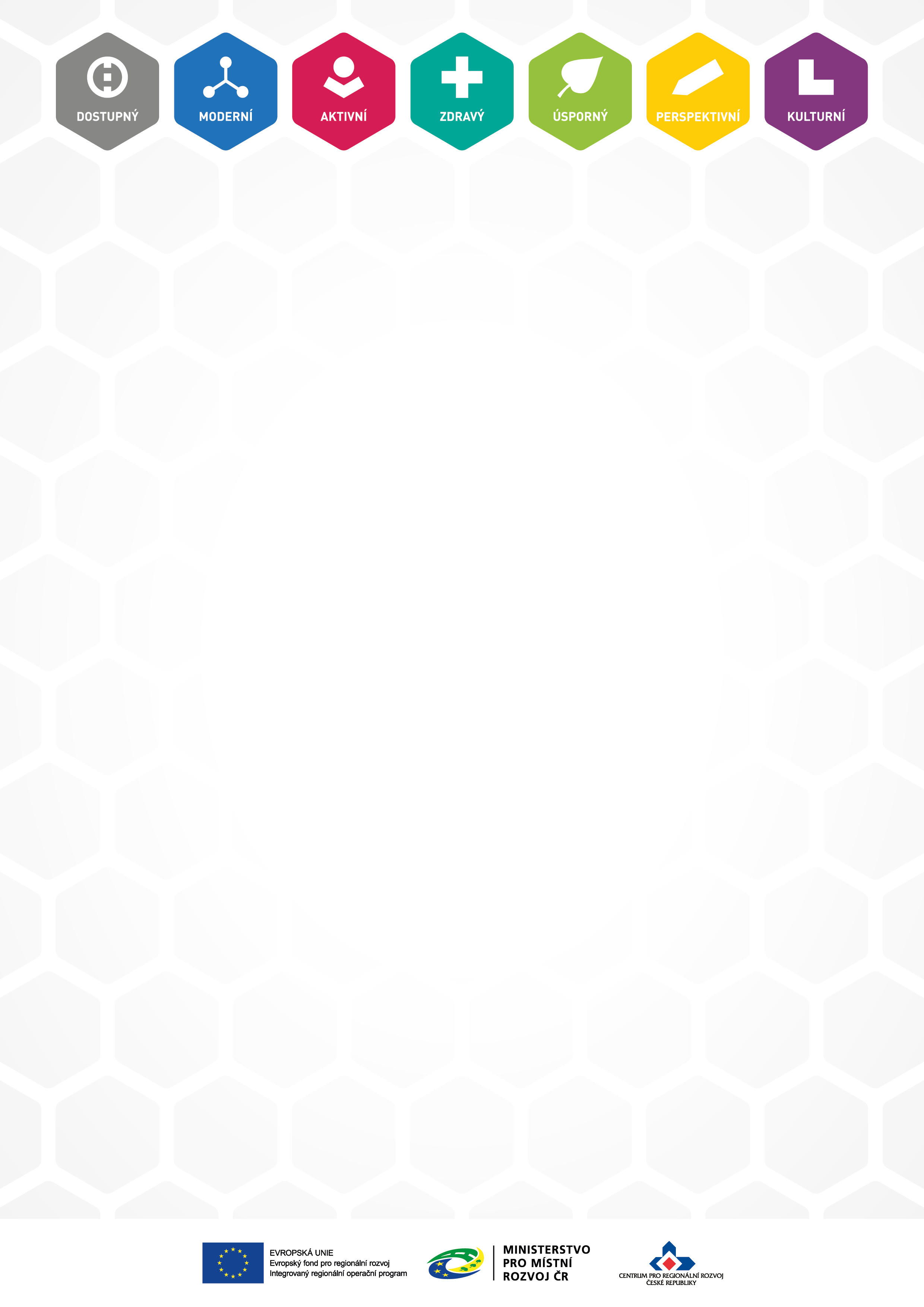 